Location: UnitedHealthcare Office 1311 W President George Bush Hwy, STE Richardson TX 75080          Meeting Time: 9:00 am - 11:00 am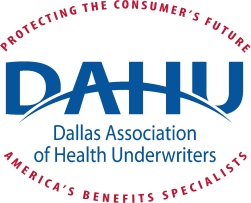          Call-In Number: Meeting number (access code): 824 332 981 / password: NbBSiU@7          Please Note: During 7/1-7/1 Allowed Two CC call-ins & 4 maximum absences            (calls don’t count as absence)January 9th, 2020 Board Meeting AgendaCall to order:	________amRoll Call:Old Business:Approve Prior Months Board Minutes (Dec 2019)Motion By:					2nd  By:					In Favor:					Discussion:					Opposed:					Abstentions:				Motion Carried:				Approve Prior Months Financials  (Dec 2019)Motion By:					2nd  By:					In Favor:					Discussion:					Opposed:					Abstentions:				Motion Carried:				Monthly Membership Meeting was held on                at Prestonwood Country Club.  The speaker,________________” Title.  There were _ in attendance.   (No Meeting Held in Dec)Old Business:	b.  	c.d.  	e.                   f.g.New Business:                a.                 b.               c.              d. Board Discussion: Reports President –Tamela Southan _______________________________________________________President Elect – Rita Rolf ________________________________________________________Vice President – Jennifer Stanley __________________________________________________Treasurer – David Weber										Secretary – Mary Boggs______									Immediate Past President Steve Neuner______________________________________________Membership – Christal Foster	 _____________________________________________________Retention –Louis Harbour ________________________________________________________Professional Development – Taylor Kirkhart__________________________________________Public Service – John Paul Hudman									Legislative (State) – Claire Pancerz_________________________________________________Legislative (Fed.) – Eva Boucher___________________________________________________Sponsorship – Jeremiah Brady_____________________________________________________Media – Howard Diehl___________________________________________________________HUPAC/TAHUPAC – Mark Bellman ______________________________________________Awards – Open ________________________________________________________________Newsletter/Communication- Laura Frances 								Trustee – Andra Grava										Trustee – Carolyn Goodwin_______________________________________________________Trustee – Mary Lou Hudman ______________________________________________________Trustee – Donna McCright _______________________________________________________Trustee – Ed Oleksiak____________________________________________________________Trustee – Jacqueline St. Hilaire____________________________________________________Trustee – Doris Waller___________________________________________________________Executive Assistant – Patricia Pattison _____________________________________________Deliverables/Action Items:Next Board Meeting: Wednesday, Feb. 19th, 2020 – Prestonwood CC following luncheon.  Meeting Adjourned at: ________________________________________President:                                 Tamela SouthanMembership Retention:             Louis Harbour   President Elect:                       Rita Rolf   Professional Development:       Taylor KirkhartVice President:                        Jennifer StanleyProfessional Dev. Co-ChairTreasurer:                                David WeberPublic Service:                             John Paul HudmanSecretary:                                    Mary BoggsSponsorship:                                Jeremiah BradyPast President:                           Steve NeunerSponsorship co-chair:                                Awards:                                        Vanguard:                                     Jeremiah BradyCommunications/Newsletter:  Laura FrancesTrustee:                                        Carolyn GoodwinHUPAC/TAHUPAC:                      Mark Bellman  Trustee:                                        Andra GravaLegislation Federal:                    Eva BoucherTrustee:                                        Mary Lou HudmanLegislation State:                        Claire PancerzTrustee:                                        Donna McCrightLegislation State Co-Chair:        Cindy GoodmanTrustee:                                        Ed OleksiakMedia:                                          Howard DiehlTrustee:                                        Jacqueline St. HilaireMembership Chair:                    Christal FosterTrustee:                                        Doris Waller, Reg VPMembership co-chair:Exec Assistant                              Patricia Pattison                   2020 Compliance Day – Attendance / Help with Event - TaylorTAHU D@TC Early Bird Registration / Drawing to use $600 - 3 Members join TAHU Pac (New)Flyer Announcement – Free NAHU Live Webinar 1/30/2020 at Holmes Murphy’s office from 11 – 12 – Claire Pancerz HostReminder – Talk it up at the Jan membership meeting - New Luncheon cost for early registration - $35 / day of $40 / Non -Members $50 period.Confirm NAHU Cap Con attendees:  Tamela Southan, Rita Rolf and Eva Boucher, Doris Waller, Ed Oleksiak &?  DAHU is cost sharing at $1200 for Pres / Pres Elect / Federal Leg Chair. Casino Night - Aetna final payment rec’d, David issued check to be delivered to Jonathan’s Place.Website Advertising – Rita / Tamela to present to board for a vote.NAHU Regional VP Nomination cast for Doris Waller on 1/3/2020 for submission. Feb & Mar 2020 Membership MeetingTAHU Jennifer Stanley is rolling out “Build Repore with Legislator”2021 New Award in honor of Quida Peterson “Community Service Award” NAHUNameTasksEva BoucherNAHU Cap Conference Feb 24-26 – Schedule Congressional meetingsClaire PancerzTAHU D@TC Feb 5 Austin – organize DAHU attendeesTaylor / CommitteeJan CE Day & May Symposium – Committee help? 